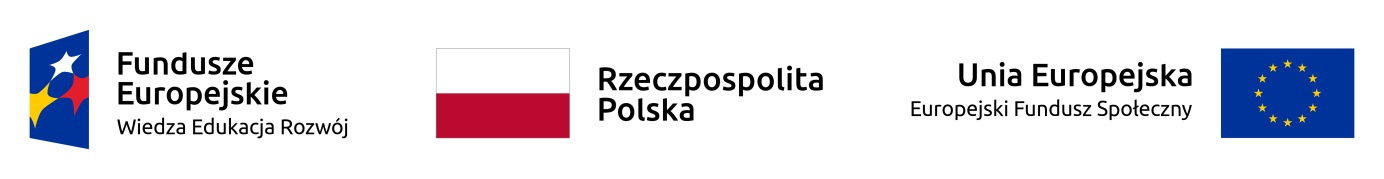 Załącznik nr 2 do Zapytania ofertowego   FORMULARZ OFERTOWY………………………………………………..………………………………………………..………………………………………………..      / dane Wykonawcy/W odpowiedzi na ogłoszenie o zamówieniu w postępowaniu o udzielenie zamówienia 
prowadzonego w trybie art. 138o PZP na zapewnienie i prowadzenie Otwartego Punktu Integracji (OPI)  
w gospodarstwie opiekuńczym na terenie powiatu tucholskiego oraz zapewnienie i prowadzenie mieszkania treningowego (MT) w tym gospodarstwie opiekuńczym - postępowanie objęte dofinansowaniem w ramach projektu „Samodzielnie (nie samemu) - wspieranie osób z niepełnosprawnością w powiecie tucholskim“ finansowanego ze środków UE w ramach Programu Operacyjnego Wiedza Edukacja Rozwój oferuję wykonanie zamówienia za cenę brutto wynoszącą:OPI:Termin realizacji zamówienia: od 01.02.2020 r. do 31.05.2022 r.Kwota za miesiąc funkcjonowania OPI dla 5 osób  - ............................. brutto /kwotę należy wyliczyć następująco: kwota dzienna funkcjonowania OPI za osobę x 5 osób x 21 dni/Kwota za całość funkcjonowania OPI w okresie realizacji zamówienia - ........................... brutto /kwota za miesiąc funkcjonowania OPI dla 5 osób x 28 miesięcy funkcjonowania OPI/słownie: …………………………………………………………………………………………………………………………………………................Oferuję zapewnienie Otwartego Punktu Integracji w .......................................................…………………………
………………...…………………………………………………………………………………………........./należy podać adres i gminę/MT:Termin realizacji zamówienia: 01.02.2020r. do 31.05.2022r.Kwota za miesiąc funkcjonowania MT dla 4 osób  - ............................. brutto /kwotę należy wyliczyć następująco: kwota dzienna funkcjonowania MT za osobę x 4 osoby x 30 dni/Kwota za całość funkcjonowania MT w okresie realizacji zamówienia - ........................... brutto /kwota za miesiąc funkcjonowania MT dla 4 osób x 28 miesięcy funkcjonowania MT/słownie: …………………………………………………………………………………………………………………………………………................Oferuję zapewnienie Mieszkania Treningowego w OPI prowadzonym w  ................................................................... /należy podać miejscowość/Łączna cena wykonania zamówienia (obejmująca prowadzenie OPI oraz MT w całym okresie realizacji zamówienia): .......................... brutto /kwota za miesiąc funkcjonowania OPI dla 5 osób x 28 miesięcy funkcjonowania oraz kwota za miesiąc funkcjonowania MT dla 4 osób x 28 miesięcy funkcjonowania MT/Infrastruktura mieszkania treningowego:Liczba pomieszczeń : Posiadanie przez oferowane Mieszkanie Treningowe 2 pokoi mieszkalnych 2-osobowych - TAK/NIE** Posiadanie przez oferowane Mieszkanie Treningowe 1 pokoju mieszkalnego 2-osobowego i 2 pokoi mieszkalnych 1-osobowych - TAK/NIE** Posiadanie przez oferowane Mieszkanie Treningowe 4 pokoi mieszkalnych 1-osobowych– TAK/NIE** Kwalifikacje personelu:Kierownik OPI i/lub kierownik MT i/lub opiekun-instruktor i/lub opiekun-terapeuta:Sposób zaangażowania personelu stałego OPI i MT:Oświadczam, iż do realizacji zamówienia zaangażuję:osobę bezrobotną na podstawie skierowania urzędu pracy, zgodnie z ustawą z dnia 20 kwietnia 2004 r. o promocji zatrudnienia i instytucjach rynku pracy (Dz. U. z 2018 r., poz. 1265 z późn. zm.) lub na podstawie właściwego dokumentu kierującego bezrobotnych do pracodawcy, wystawionego przez organ zajmujący się realizacją zadań z zakresu rynku pracy, określony w analogicznych przepisach państwa członkowskiego UE lub EOG lubosobę niepełnosprawną w rozumieniu ustawy z dnia 27 sierpnia 1997r. o rehabilitacji zawodowej i społecznej oraz zatrudnianiu osób niepełnosprawnych lubosobę niewymienioną w kategoriach wskazanych wyżej, o której mowa w ustawie z dnia 13 czerwca 2003r. o zatrudnieniu socjalnym (Dz. U. z 2016r. poz. 1828 z późn.zm.) lub we właściwych przepisach państw członkowskich Unii Europejskiej lub Europejskiego Obszaru Gospodarczego.Oświadczam, iż spełniam określone w Zapytaniu ofertowym warunki udziału w postępowaniu. Oświadczam, że w cenie oferty zostały uwzględnione wszystkie koszty wykonania usługi w zakresie określonym w treści zapytania ofertowego oraz załącznikach stanowiących jego integralną część.Oświadczam, że wypełniłem obowiązki informacyjne przewidziane w art. 13 lub art. 14 RODO wobec osób fizycznych, od których dane osobowe bezpośrednio lub pośrednio pozyskałem w celu ubiegania się o udzielenie zamówienia publicznego w niniejszym postępowaniu.*Oświadczam, że w przypadku przyjęcia do realizacji mojej oferty, zobowiązuję się do zawarcia umowy 
na określonych warunkach, w miejscu i terminie wyznaczonym przez Zamawiającego.Oświadczam, iż poprzez złożenie oferty akceptuję wszystkie postanowienia zapytania ofertowego wraz z załącznikami.Oświadczam, że zobowiązuję się - w przypadku wyboru mojej oferty - do przestawienia zamawiającemu najpóźniej w terminie 5 dni przed rozpoczęciem świadczenia usługi kopii dokumentów potwierdzających kwalifikacje każdej zaangażowanej osoby odpowiednio do stanowiska tj.:a) kierownik OPI/ kierownik MT- potwierdzenie ukończenia kursu opiekuna osób z niepełnosprawnością intelektualną, szkolenia BHP, szkolenia z zakresu sanitarno-epidemiologicznego, b) opiekun-instruktor/ opiekun- terapeuta – potwierdzenie wykształcenia min. średniego, ukończenia kursu opiekuna osób niepełnosprawnych, kursu instruktora terapii zajęciowej, kursu pierwszej pomocy (lub wykształcenia obejmującego wskazane kursy). ……………………………………….				……………………………………….       Miejscowość, data                                            	Podpis osoby upoważnionej do reprezentacji WykonawcyLp.Imię i nazwiskoPełniona funkcja przy realizacji zamówieniaRodzaj posiadanego wykształcenia